KNIGHTS HEALTHCARE ORGANIZATION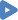 CAC/IT/NO 85686PROJECT BROCHURE Knights Healthcare Organization is a Non-Governmental Organization (NGO) registered with the Corporate Affairs Commission for the provision of free medicare, medication, community enlightenment, water, sanitation, hygiene and payment of hospital bills for the under-privileged people in communities. Our mission is to reduce morbidity and mortality in poor communities by providing free medications, medicare and payment of hospital bills of under-privileged people in the society. While our vision is to be present in every local government area or district in Nigeria within the next 5 years and have a presence in almost all countries within the next 20 years.Most governments neglect the healthcare of its citizens, there by leaving the most vulnerable(under-privileged) people who cannot afford to purchase medications needed to treat small/preventable illnesses to seek for traditional medicine, which could aggravate the once small/preventable illness to become serious and life threatening. Also, most under-privileged who require emergency medical treatment in hospitals, cannot afford to pay for it so they are left to face their fate.We receive support from pharmaceutical companies, corporate organizations, and philanthropists and also from individuals who have medications at home which are still suitable for consumption but are no longer consuming them.We are currently raising funds for the Red Pad project, which involves educating and distribution of sanitary pads to young girls living in 5 undeserved communities in Nigeria. With donations of $45,000, we are projecting that the program could benefit about 10,000 young girls. The project will be carried over a period of six months.   Here is the breakdown of our donation request:  (1) Allowance for healthcare volunteers: $5,000  (2) Logistics: $10,000  (3) 10,000 Sanitary pads: $30,000Thank you for your donation. Regards,Dr. Victor Eluemunor (Pharm. D. MPSN)